Le problème : On s’intéresse aux droites Da d’équations : y = ax  2a 1, où a désigne un nombre réel qui peut prendre toutes les valeurs que l’on veut.1. Un premier contactOn constate que les trois droites passent par un même point qui semble avoir pour coordonnées (2 ; 1).Remarque : le choix du Zoom décimal permet d’obtenir un repère orthonormal.2. La programmationSaisir le programme précédent dans votre calculatrice puis exécuter ce programme.Remarque : l’instruction DessF est disponible dans le menu dessin (2nd PRGM), il est indispensable d’effacer l’écran pour démarrer un nouveau graphique.3. ProlongementsStage algorithmique 1TI graphiques (83 Premium CE & 82 Advanced)Une famille de droites AlgorithmeProgrammeEffacer l’écran graphiquePour a allant de 0 à 1 de 0.1 en 0.1Afficher la représentation graphique de la fonction x  ax – 2a – 1 Fin du pour  EffDessFor(A,0,1,0.1)DessF AX-2A-1EndLe point A’ a pour coordonnées (2 ; 1).Les droites D’a ont pour équations : y – 1 = a(x + 2) ou encore : y = ax + 2a + 1.Le programme modifié :	EffDess	For(A,0,1,0.1)	DessF AX-2A-1	DessF AX+2A+1	End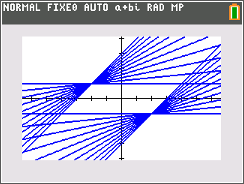 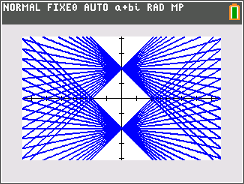 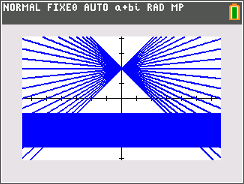 		EffDess		For(A,-1,1,0.1)		DessF AX+2		DessF AX-2		End		EffDess		For(A,-1,1,0.1)		DessF AX+2		End		For(B,-1,-3.2,-0.1)		DessF B		End